enditnow Journée de l’Emphase 2014
Matériel
“Liberté dans les Relations”Ecrit par 
Elaine Oliver, MA, CFLE, et Willie Oliver, PHD, CFLE
Directeurs des Ministères de la Famille
 Conférence Générale des Adventistes du Septième Jour
www.family.adventist.org   Edité par Carolyn KujawaPréparé par Le Comité pour la Prévention des Abus
pour la Journée de l’Emphase de la Conférence Générale
les Ministères de l’aumônerie Adventiste
Revue Adventiste 
Ministères des Enfants
Département de l’Education 
Ministères de la Famille
Ministères de la Santé
 Association Pastorale
 Ministères des Femmes
Ministères de la Jeunessehttp://www.enditnow.org/ 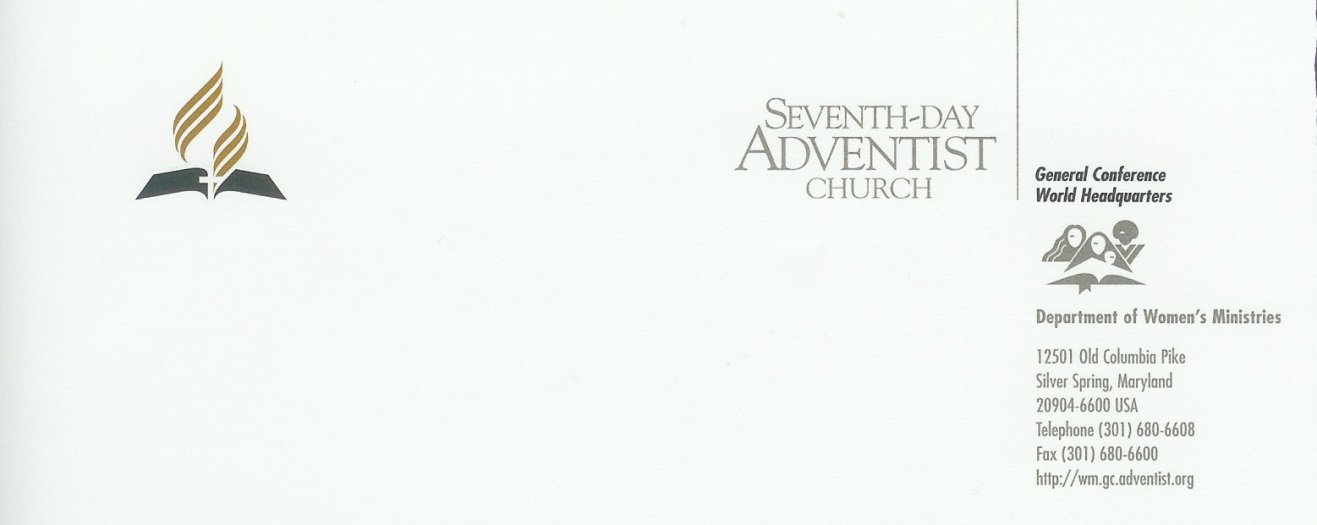 27 Avril, 2014Chères soeurs,C’est avec un coeur de reconnaissance à Dieu et à nos auteurs que nous vous envoyons le  matériel pour la journée (APED)  2014 enditnow™  , qui se tient chaque année le quatrième Sabbat du mois d’août dans nos églises du monde entier.Le thème de ce matériel est “Liberté dans les Relations.” Dr. Willie et Elaine Oliver,  co-directeurs des Ministères de la Famille à la Conférence Générale, ont écrit ces textes avec beaucoup de prières et de consécration face à ce problème urgent de l’abus, et du tort qu’il inflige à nos églises et communautés.L’un des grands défis auxquels nous faisons face dans nos églises, et dans la société, est celui de la violence et de l’abus au sein de la famille. Il est triste de constater que plusieurs de nos soeurs, frères et enfants des familles de l’église souffrent  d’abus. Dans le sermon du Sabbat, les Olivers considèrent les défis auxquels les familles adventistes sont confrontées, la façon dont certains ont mal utilisé la Parole de Dieu pour justifier leurs abus, et le modèle que Dieu nous a donné à suivre,  modèle donné par un Dieu d’amour qui désire que nous reflétions Son amour dans nos familles, que nous appréciions et respections chaque individu en tant que personne aimée et appréciée par le Dieu Tout-Puissant. C’est notre prière sincère alors que vous présenterez ce matériel dans vos églises que l’Esprit Saint travaille dans les vies de vos auditeurs, apportant  conviction et changement. Ne faisons pas preuve d’inconscience en croyant “ceci ne peut se passer ici.” Que nous soyons  touchées  par   l’importance vitale de ce message. Et alors que nous étudions le modèle de Dieu, que nous devenions des  exemples de l’amour de Dieu—dans nos familles et dans toutes nos relations. Que Dieu vous bénisse, mes soeurs. Que nos maisons soient de vrais lieux d’espoir et de guérison pour les familles dans nos communautés.Cordialement,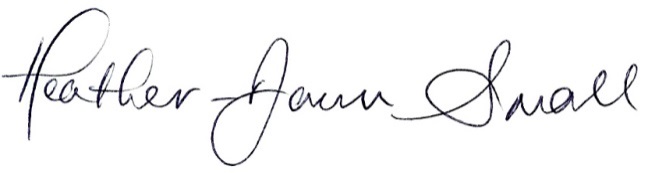 Heather-Dawn Small, DirectriceTable des Matières Au sujet des Auteurs…………………………………………………………………………………..4
Suggestion de l’Ordre du Service……………………………………………………………………..5
Histoire des Enfants: "La Foi et une boîte de Céréales”..………………………………………..6
Sermon: “Liberté dans les Relations”.………..…………………………………………..7
Séminaire: “Devenir Puissant en Donnant le Pouvoir”...…………………................15Notes du Sermon ..……………………………………………………………………………….24Au sujet des AuteursWillie et Elaine Oliver sont directeurs du Département des Ministères de la Famille de la Conférence Générale des Adventistes du Septième Jour. Pasteur consacré, Willie Oliver détient un doctorat en  Sociologie de la Famille; un Master en Conseil pastoral ; un master en sociologie ; et une licence en théologie. Il est l’ex Directeur des Ministères de la Famille de la  Division Nord - Américaine des Adventistes du Septième Jour, de la Fédération de l’Union Atlantique, et la Fédération de Greater New York. Il a aussi servi comme pasteur doyen et pasteur des jeunes dans la ville de New York, et il est professeur adjoint au Séminaire de théologie adventiste du septième jour à  l’Université d’Andrews.Elaine Oliver détient un master en Psychologie et conseil; un master en Education supérieure et pour adultes; et une licence en gestion et comptabilité. Elle prépare actuellement un doctorat en psychologie. Avant sa situation présente, elle était administratrice d’université et consultante pour le mariage et la famille de la  Division Nord -  Américaine de l’Eglise Adventiste du Septième Jour.Les Olivers ont organisé des conférences pour mariages, des retraites, et des séminaires sur les  relations dans le monde entier. Ils sont les fondateurs de la série de conférences sur le mariage “A partir de ce jour”, et  “Voyage vers l’Intimité”. Ils sont les auteurs de Relations Rxcolumn dans le magazine Message, ainsi que d’autres  articles et chapitres de livres. Ils sont les éditeurs de l’Agenda annuel des Ministères de la Famille, et ils dirigent des programmes sur le mariage et le renforcement des familles sur  Hope TV et 3ABN. Les Olivers produisent et dirigent un programme hebdomadaire sur la famille sur Hope Channel appelé Vraie conversation de famille avec  Willie et Elaine Oliver.Willie et Elaine Oliver sont mariés  depuis plus de  29 ans et sont parents de deux jeunes adultes—Jessica et Julian.  Durant leurs temps libres, ils aiment les longues marches, les vacances à la plage,  le jardinage, les cuisines exotiques, et passer du temps en famille et avec les amis.SUGGESTION D’ ORDRE DE SERVICE
enditnow Journée de l’Emphase  - Août 2014PréludeLecture: Cantique- "Hope and Comfort" 796InvocationCantique de Louanges : -“Sound the Battle Cry" 614Lecture de la Bible: Galates 5:22-26, NASB "Mais le fruit de l’Esprit est l’amour, la joie, la paix, la patience, la bonté, la bienveillance, la fidélité, la gentillesse, et la maîtrise de soi ; la loi n’est certes pas contre ces choses. Ceux qui appartiennent à Jésus-Christ ont fait mourir sur la croix leur propre nature avec ses passions et ses désirs.  L’Esprit nous a donné la vie, laissons-le donc aussi diriger notre conduite. Ne soyons pas vaniteux, renonçons à nous défier ou à nous envier les uns les autres. »OffrandesPrière pour l’offrandeHistoire des Enfants: 
"La Foi et une boîte de céréales"Prière Pastorale  Musique spécialeSermon: 
“Liberté dans les Relations”Cantique de Réponse:  "Happy the Home" 
(Seventh-day Adventist Church Hymnal # 655)BénédictionPostludeHistoire des EnfantsFoi et une boîte de  CéréalesNote: Cette leçon de choses a pour but d’aider les enfants à comprendre la foi.  C’est difficile pour les enfants, surtout les plus jeunes, de croire en quelque chose qu’ils ne voient pas.  La leçon les aide à comprendre que même s’ils ne voient pas Dieu, Il est toujours  présent  et les aime peu importe la situation.Pour cette leçon de choses vous aurez besoin de :Une grande boîte de céréales  (choisir une marque que les enfants connaissent) Une grande boîte de céréales contenant des crayons (une petite boîte de crayons fera l’affaire)2 bols de céréalesUn sac à provisionsAvant la leçon, placez les quatre items dans le sac à provisions.Lentement, sortez la boîte de céréales contenant les crayons du sac à provisions et montrez-la aux enfants. Vous pouvez même secouer légèrement la boîte. Dîtes aux enfants: “Levez la main si vous devinez ce qu’il y a dans cette boîte.”Laissez répondre les enfants.Sortez un bol de céréales du sac à provisions; puis lentement et soigneusement mettez les crayons dans le bol.Mimez la surprise : “Quoi? Ce ne sont pas des céréales ?”Dîtes: “Que s’est-il passé?” Demandez à un des enfants qui sait lire de dire ce qui est écrit sur la boîte.Demandez: “Qu’est-ce que cela dit?” Laissez répondre l’enfant.Dîtes: “Il est écrit que ce sont des céréales; cela fait le même son que les céréales. Nos yeux et nos oreilles nous disent que c’étaient des céréales, mais ça ne l’était pas.”Maintenant sortez l’autre boîte de céréales.Dîtes: “J’ai une autre boîte. Cela ressemble à des céréales, cela fait le même son que les céréales (secouez la boîte), mais voyons si ce sont vraiment des céréales.”Sortez l’autre bol de céréales et demandez à un enfant plus âgé d’aider un plus jeune à verser les céréales dans ce bol. Mimez le soulagement. Dîtes: “Oh, bien, cette boîte a vraiment des céréales!”Dîtes: “Parfois les choses ne sont pas ce qu’elles semblent et nous ne sommes pas sûrs que nos oreilles et nos yeux  entendent ou voient vraiment les choses comme elles le sont. Nous  pouvons être toujours sûrs d’une chose et c’est l’amour de Dieu pour vous et moi.”  La Bible nous dit dans Hébreux 11:1 que la foi est l’assurance des choses qu’on ne voit pas. Dieu est aussi sûr que la boîte de céréales qui contient toujours des céréales pour le petit déjeuner. Quand vous avez la foi en Dieu, vous pouvez croire en Lui et avoir l’assurance qu’Il prendra toujours soin de vous.  Prière: Cher Jésus, nous voulons avoir la foi en toi. Enseigne-nous à croire en toi et à te faire confiance même si nous ne te voyons pas. Merci de nous aimer toujours.   SermonLiberté dans les RelationsIntroductionLes personnes du monde entier suivent de près la transmission médiatique du procès d’Oscar Pistorius qui a lieu à Pretoria, en  Afrique du Sud.  Oscar Pistorius est un grand coureur sud -  africain  qui a attiré l’attention en tant qu’athlète avec un handicap, en participant non seulement aux Jeux Paralympiques mais aussi aux Jeux Olympiques d’été en  2012.  En Février 2013, il a été accusé d’avoir tué sa petite amie  Reeva Steenkamp en lui tirant dessus. Il prétend l’avoir prise pour un intrus.
	Au moment où nous écrivons ces lignes, le juge n’a pas encore pris de décision dans ce cas, et nous ne savons pas si  c’était de la légitime défense ou si Oscar Pistorius  avait planifié de tuer sa petite amie.  Ce que nous savons c’est que la violence a envahi notre société et qu’il y a beaucoup de cas qui ne feront pas la une des journaux. Les  familles sont déchirées par une violence insensée dans leurs propres maisons alors que plusieurs choisissent la  violence comme principal moyen d’interagir avec l’autre.  L’impact de ces choix a des répercussions conséquentes et très destructrices sur les individus et les familles.
	Même si nous ne pouvons contrôler la violence autour de nous, la bonne nouvelle pour les chrétiens est que la puissance de Dieu nous est accessible de manière illimitée. La parole de Dieu est remplie de conseils sur la manière de construire des relations saines et fortes, surtout dans nos familles. Aujourd’hui nous allons considérer brièvement la nature destructrice de la violence et de l’abus dans la famille, et nous passerons en revue le dessein originel de Dieu et Son plan parfait pour les relations et les familles. 
	Notre sermon aujourd’hui est intitulé “La liberté dans les Relations”. Un Regard Divin sur les  RelationsDans Galates 5:22-26, (NASB) la Bible dit "Mais le fruit de l’Esprit est l’amour, la joie, la paix, la patience, la bonté, la bienveillance, la fidélité, la gentillesse, et la maîtrise de soi ; la loi n’est certes pas contre ces choses. Ceux qui appartiennent à Jésus-Christ ont fait mourir sur la croix leur propre nature avec ses passions et ses désirs.  L’Esprit nous a donné la vie, laissons-le donc aussi diriger notre conduite. Ne soyons pas vaniteux, renonçons à nous défier ou à nous envier les uns les autres. »
	En écrivant la lettre aux Galates, Paul avait trois objectifs très liés en tête: 1) Il défendait son autorité d’apôtre parce que certains avaient douté de son authenticité, 2) il proclamait le message de l’évangile, et 3) il montrait que le message de l’évangile pouvait s’appliquer à notre vie quotidienne de chrétiens et que cela était possible à travers la puissance du Saint Esprit.Dans ce passage, Paul nous rappelle que lorsqu’une personne devient un chrétien, le besoin de la foi en  Christ ne diminue pas. Nous devons vivre notre vie quotidienne par la foi, à travers la puissance de  Jésus Christ et du Saint Esprit. Cette  dépendance de Dieu est une aide pour éviter les  conséquences de notre conduite manifestée par notre nature pècheresse. Paul montre que la liberté en  Christ est un mode de vie guidé par l’Esprit “dans les  limites d’une ‘nouvelle loi’ donnée par Christ: la loi de l’amour.”
	La vraie liberté en Christ n’est pas de la complaisance envers soi qui conduit les croyants à agir de manière destructrice envers les autres, mais la véritable liberté se manifeste par l’amour envers Dieu et l’amour pour les autres. Cependant, le véritable amour ne se manifeste pas naturellement. En fait, c’est contre la chair; ainsi, il est nécessaire d’être  guidés par le Saint Esprit dans nos  actions, attitudes, et décisions.Abus d’Ecriture et de  Théologie	Alors que le message fondamental de la Bible est l’Amour, quand nous examinons les  effets de l’abus et de la violence, nous voyons à quel point nous sommes éloignés de  l’idéal de Dieu concernant les  relations humaines. Beaucoup  professent être des Chrétiens—disciples du Christ—mais ils ne possèdent aucune des  caractéristiques du Christ.  	
	Malheureusement, dans trop de situations, ceux qui abusent ont mal utilisé la parole et la théologie pour justifier leurs attitudes abusives. De plus, d’autres personnes bien intentionnées ont aussi mal utilisé la  Bible pour convaincre les  victimes  d’accepter la  violence continue dans leurs familles. Cette mauvaise utilisation de l’écriture peut être dangereuse et même mortelle pour les victimes impliquées. La communauté religieuse ne peut plus continuer à garder le silence. Ce silence contribue  au manque de compréhension des problèmes de la  violence domestique et ne conduit pas au changement. L’église peut aider les familles à arrêter l’abus et à créer un environnement plus sain aux enfants, adolescents et adultes.	
	Dans ce bref sermon aujourd’hui, nous aurons un point de vue général de la violence domestique et verrons comment elle influence notre société, incluant l’église. Nous analyserons aussi les  éléments de relations saines et divines. L’Eglise  Adventiste du Septième Jour est engagée à “En Finir maintenant” pour arrêter la  violence et la prévenir en équipant les individus et familles d’aptitudes et de perspicacité nécessaires pour avoir des relations saines.Bref aperçu sur la Violence et  l’AbusNous vivons dans un âge de violence.  Nos sens sont  bombardés par la  violence dans les nouvelles, la  musique, la télévision et autres médias. Plusieurs sont victimes de violence, et celles qui nous touchent le plus sont les enfants. N’importe qui peut être victime de violence; cependant, les statistiques révèlent que les femmes et les enfants sont les principales victimes. Les hommes sont aussi   victimes  d’abus et de violence, mais leur nombre est inférieur (ceci est peut-être dû au manque de rapport). Peu importe la victime,   la violence domestique ou familiale est incompatible avec la Parole de Dieu.Qu’est-ce que la Violence  Domestique?Voyons d’abord quelques définitions et informations générales sur la violence domestique. La violence domestique inclut l’abus physique, l’abus sexuel, et l’abus émotionnel.  En fait, il n’y a pas de hiérarchie d’abus; chacun est également destructeur.L’abus physique  inclut des attitudes comme bousculer et donner des coups de pieds et peut dégénérer en attaques nuisibles. Cela peut commencer par une petite blessure et  finir en meurtre. 
L’abus sexuel peut inclure des remarques verbales et des attouchements inappropriés. Le viol, l’attentat à la pudeur et l’inceste sont aussi inclus dans cette catégorie. 
L’abus émotionnel  inclut des comportements qui constamment  dégradent ou rabaissent  l’individu.  Cela peut inclure des menaces verbales, des épisodes de rage, un langage obscène, des exigences de perfection, et le fait d’écraser la personnalité et la personne. Une possessivité extrême, l’isolement, et la privation de ressources économiques sont tous  psychologiquement et émotionnellement abusifs.  Faits Généraux  au sujet de la Violence Domestique :Il n’y a pas de  profil précis d’abuseurs ou de victimes. Les deux peuvent venir de n’importe quel groupe d’âge, groupe ethnique, de classe socio-économique, et de communautés religieuses ou non. L’abus et la violence peuvent prendre plusieurs formes: physique, sexuelle, ou émotionnelle.  Dans les  cas des personnes âgées et les enfants cela peut inclure aussi une grosse négligence.  [Les statistiques suivantes concernent surtout les Etats Unis. Les présentateurs devraient rechercher les chiffres de leur propre territoire pour être plus précis]
            Les Victimes: 1 femme sur 4  connaitra la violence domestique, aussi connue comme la violence du partenaire intime, durant sa vie.Les femmes ont plus de possibilités que les hommes d’être tuées par leur partenaire intime.Les femmes de  20 à 24 ans courent le plus grand risque de devenir victimes de violence domestique. Chaque année,  1 femme victime sur  3 d’homicides est tuée par son actuel ou précédent partenaire. Les Familles:Chaque année, plus de 3 millions d’enfants sont témoins de violences domestiques chez eux.Trente à soixante pour cent des enfants qui vivent dans des maisons où existe la  violence domestique souffrent aussi d’abus ou de négligence.  Une étude récente a trouvé que les enfants  exposés à la violence domestique à la maison  sont plus sujets à des problèmes de santé, incluant le fait de tomber malades plus souvent, d’avoir de fréquents maux de tête ou d’estomac, et d’être plus fatigués ou  léthargiques.Une autre étude a révélé que les enfants ont plus tendance à intervenir quand ils sont témoins d’un acte très violent contre un parent. L’enfant court ainsi un grand risque d’être blessé ou même tué.Les Conséquences:Ceux qui survivent à la violence domestique risquent un niveau élevé de  dépression, de troubles du sommeil, et autres détresses émotionnelles.La violence domestique  contribue à une santé défaillante chez ceux qui y ont survécu.Sans aide, les filles témoins de violence domestique sont plus vulnérables aux abus quand elles deviennent adolescentes ou adultes.Sans aide, les garçons témoins de violence domestique sont plus aptes à devenir des abuseurs de leurs partenaires et/ou enfants quand ils seront adultes, continuant ainsi   le cycle de la violence dans la  génération suivante.
           Faits Plus  Importants :La plupart des incidents de violence domestique ne sont JAMAIS rapportés. Les victimes mentent rarement. Les  experts s’accordent à dire que les enfants ne peuvent ordinairement décrire des expériences qu’ils n’ont pas vécues. Nous devons écouter et répondre de manière appropriée.Un Modèle pour des  Relations Divines	Ces faits ne sont pas plaisants et nous rappellent que nous vivons dans un monde brisé. La nouvelle merveilleuse est que Dieu ne nous a pas abandonnés. L’Ecriture   présente la véritable image des relations humaines idéales.  Les êtres humains sont créés par Un Dieu dans une relation  d’une unité triple — La  Trinité, Dieu,  étant un, mais  composé de trois  personnes distinctes, le Père, le Fils, et le Saint Esprit.  Notre Dieu de relation nous créa ensuite pour avoir des relations significatives et satisfaisantes. Ainsi, nos relations doivent   refléter la relation se trouvant dans la Sainte Trinité.  En essence, Dieu veut que toutes nos relations soient une  réflexion de Lui!	
	Nous devons cependant reconnaitre que contrairement à Dieu, nous ne sommes pas parfaits et qu’à cause de ces imperfections nous allons nous battre pour appliquer les principes bibliques à nos relations. Nous devons chercher la direction de Dieu pour obtenir la grâce et la force qui nous permettront d’avoir une liberté authentique dans nos relations.	
	Alors que nous étudions l’Ancien et le Nouveau Testaments, nous pouvons  identifier quatre  éléments de base  essentiels à des relations saines et qui apporteront une vraie liberté à nos  relations. Ces éléments sont l’alliance, la grâce, la responsabilisation, et l’intimité.  1. L’Alliance: Le premier élément qui procure la liberté dans les  relations est  l’alliance.  La première mention biblique de l’alliance se trouve dans  Genèse 6:18, où Dieu fait une alliance avec Noé. La seconde référence biblique où Dieu fait alliance se trouve dans  Genèse 15:18, où une alliance est étendue à Abraham, et par la suite amplifiée dans  Genèse 17:1-7.  L’alliance de Dieu avec  Abraham, que Dieu ratifie plus tard avec Israël, est une alliance  éternelle. Dieu démontre clairement qu’une véritable alliance consiste à aimer et à être aimé.  	Le mot alliance vient de l’hébreu berth, qui signifie “accord” ou “arrangement”; et du grec diatheke, qui signifie “dernière volonté et testament, décret ou accord” (Horn 1979, p. 243).	
	Dans la Bible, le mot alliance est utilisé pour décrire le  mariage, l’accord le plus sérieux et obligatoire connu dans les Ecritures. (Malachie 2:14; Proverbes 2:16, 17).  C’est l’intention de Dieu que les  relations entre mari et femme suivent le modèle de Son alliance éternelle avec Son peuple.	
	Les relations d’alliance peuvent être un engagement à un sens ou à deux sens. Une relation inconditionnelle à un sens est une alliance initiale en relations humaines, et une relation inconditionnelle à deux sens est une alliance mature ou qui croît. Ceci est vrai non seulement de la  relation conjugale mais des autres relations familiales aussi, et aussi de relations ayant du sens de n’importe quelle sorte.  Un excellent exemple d’une alliance à deux sens est l’histoire de Ruth et de Boaz. Il fit preuve envers elle d’un engagement inconditionnel et de respect malgré le fait qu’il n’était pas obligé d’être bon envers elle. Bien sûr, la relation d’alliance ultime est l’amour inconditionnel de Dieu pour nous malgré notre infidélité.	Contrairement à la croyance  populaire, le mariage n’est pas une proposition de 50/50.  La relation d’alliance dans le mariage est une  proposition de 100/100. C’est fondé sur un engagement inconditionnel à un individu basé sur notre décision de l’aimer, et non sur la réponse de l’individu à notre amour. Paul, l’apôtre, dans 1 Corinthiens 13:5 affirme catégoriquement, “L’amour ne garde pas un registre des torts.” 
	Quand il y a abus dans la  famille, ceci suggère une alliance à sens unique et  immature, et doit se transformer en un mode à deux  sens de façon à ce que la relation survive. En fait, quand il y a  abus entre époux ceci détruit l’alliance  que Dieu veut que nous développions au sein du  mariage. 
	A travers de proches amitiés,  le  mariage, et le fait d’être parents, Dieu  nous donne des opportunités pour mieux comprendre Son amour pour nous, et le plan du salut. Et c’est spécialement une partie du plan de Dieu que la relation du mariage et la  relation parent/enfant   se développent dans des engagements inconditionnels à deux sens.
2. Grâce: Le second élément apportant la liberté dans les  relations  est la  grâce.  Dieu veut que nous comprenions que la grâce concerne le fait de pardonner et celui d’être pardonné--Matthieu 6:15.
	Les relations familiales conçues par Dieu doivent être vécues dans une atmosphère de grâce, non de loi.  Une vie de famille fondée sur un contrat conduit à une atmosphère de loi, alors qu’une vie de famille fondée sur une alliance mène à une  atmosphère de grâce et de pardon. Dans une  atmosphère de grâce, les membres de la famille agissent de manière responsable avec amour et considération les uns pour les autres. Au sein d’une famille fondée sur la loi, la perfection sera exigée des uns et des autres. Cette approche de la relation, ajoute la culpabilité à l’échec qui est inévitable à cause de notre condition d’êtres humains déchus et brisés. (Romains 3:23-24). Faisons face à la réalité de la vie ; nous ferons tous des erreurs dans nos relations. Il n’existe aucun moyen humainement  possible de contourner ce fait, bien que plusieurs nient son existence.  	
	Malheureusement, à cause du  légalisme qui accompagne souvent une approche fondamentaliste de la foi et de la religion, malgré la vie de Jésus-Christ pleine de grâce et le  message trouvé dans les  paraboles qu’Il partagea, nous échouons souvent à offrir la grâce les uns aux autres dans les relations. 
 	David Seamands, un conseiller chrétien, suggère que les deux principales  causes de la plupart des problèmes  émotionnels parmi les chrétiens sont : 1) l’échec à comprendre, à recevoir, et à vivre la grâce inconditionnelle et le pardon de Dieu; et 2) l’échec à donner cet amour inconditionnel, ce pardon et cette grâce aux autres. La bonne nouvelle de l’Evangile n’a pas vraiment été comprise dans nos vies de sorte que nous ne réussissons pas à nous pardonner les uns les autres de même que nous ne réussissons pas à nous pardonner les fautes que nous commettons alors que nous poursuivons notre voyage de disciples.  Le disciple n’est pas parfait, mais simplement pardonné.
	Ellen White nous dit dans Gospel Workers, “l’amour donne à celui qui le possède la grâce, la rectitude et une bonne façon de se conduire. Il  illumine l’expression du visage et adoucit la voix; il purifie et élève l’être tout entier.” (White 1915, p. 123) 
	Nous offrons  grâce et pardon à ceux que nous avons décidé d’aimer et avec qui nous avons choisi d’être en relations, parce que demain, nous serons ceux qui auront besoin de recevoir cette grâce. 
	A cause de la grâce de Dieu, que nous soyons prêts ou non à croire cette vérité de la Palisse, il n’y a rien qui puisse Le faire mieux nous aimer; mais le plus  important, croyez-le, il n’y a rien que nous puissions faire pour qu’Il nous aime moins. Néanmoins, quand nous aimons Dieu, c’est Sa grâce qui nous donne le pouvoir de Lui obéir, et quand nous obéissons à Dieu, nos vies sont vécues abondamment. Frères et soeurs, mesdames et messieurs, c’est cette  grâce qui procurera à nos relations la paix et la sécurité dont nous avons tous besoin pour trouver la liberté dans les  relations. 3. La valorisation: Le troisième  élément qui apporte la liberté dans les relations est la notion de valoriser.  Dieu veut que nous comprenions, de manière  définitive, que la vie concerne le service.  C’est-à-dire, servir les autres.  
	La valorisation est un concept biblique de l’utilisation du pouvoir, qui sans exception, est le contraire de l’usage  commun du pouvoir dans nos familles et notre société.  C’est le processus  actif, intentionnel de permettre à une  personne d’acquérir le pouvoir. La  personne qui a été valorisée l’a obtenu grâce à l’attitude d’une autre.  (1 Corinthiens 13:4-6).
	La valorisation est le  processus qui aide une autre  personne à reconnaitre ses forces et son potentiel, de même qu’à encourager et à guider le développement de ces  qualités. Quand nous valorisons des personnes, à notre tour, nous sommes valorisés, et notre relation progresse. 
	Le fait de valoriser est l’amour en action.  C’est la caractéristique de Jésus Christ que les membres de notre famille doivent le plus émuler. Si nous pouvons mettre en pratique la valorisation dans nos familles, cela révolutionnera le point de vue sur l’autorité dans les familles chrétiennes. La contrainte et la manipulation s’opposent au fait de donner le pouvoir. Elles constituent une  distorsion de ce qu’est le vrai pouvoir.  Le vrai pouvoir concerne la mutualité et l’unité.4. L’Intimité: le quatrième et dernier élément qui apporte la liberté dans les relations est l’intimité.  L’intimité signifie connaitre quelqu’un et être connu de cette personne dans une relation d’alliance.  
	Les êtres humains ont la  capacité que Dieu leur donne de se connaitre intimement.   L’intimité que ressentaient Adam et Eve  était cette capacité d’être eux-mêmes sans simulation. Ils n’avaient pas besoin d’avoir recours à de faux-semblants parce qu’ils se  respectaient mutuellement et ne faisaient pas preuve d’abus l’un envers l’autre. Genèse 2:25).
	La honte nait de la peur d’être intimement connu. Quand la honte est  présente, les membres de la famille mettent des masques et commencent à jouer de faux rôles pour les autres. Par contraste, quand nous examinons la description que fait Genèse sur la  nature de la famille humaine avant la chute, nous voyons un accent sur l’intimité, sur la connaissance de l’un et de l’autre.  
 	Beaucoup de personnes craignent de commencer une relation de peur d’être rejetées par l’autre. L’intimité leur échappe parce qu’elles ne se laissent pas vraiment connaitre par la personne avec qui elles prétendent être en relation.  Parce qu’elles ne partagent pas leurs vrais sentiments, il n’y a pas de fondement pour une relation authentique, et elles tâtonnent dans l’obscurité d’une relation --handicapées, empêtrées et gênées, par leur propre manque d’ouverture de soi.  
	 Pour que les membres d’une famille soient capables de  communiquer des sentiments librement et ouvertement avec les autres, il faut qu’il y ait  confiance et engagement. La Bible nous dit dans  1 Jean 4:18, “Il n’y a pas de crainte dans l’amour. Mais l’amour parfait chasse la crainte.” 
	Les membres de la famille fondée sur une alliance d’amour, et vivant dans une  atmosphère de grâce et se valorisant les uns les autres, seront tellement capables de   communiquer et de s’exprimer qu’ils se connaissent intimement et sont connus des autres.
	L’amour inconditionnel que  Jésus démontra, nous donne une image du type d’intimité communicative  désirable dans les relations familiales et autres relations significatives.  Pardonner et être pardonné occupent une part importante du renouveau. Il faudra confesser et recevoir aussi  la confession.  C’est une rue à deux voies qui peut résoudre les problèmes entre les membres de la famille.  Dans l’intimité, nul besoin d’avoir honte d’admettre l’échec et de demander pardon et réconciliation.  En fait, c’est seulement quand nous prenons les devants pour comprendre ce que Jésus a fait pour nous et continue de faire pour nous chaque jour que nous pouvons atteindre l’ intimité avec un autre individu et trouver la satisfaction dans les relations.  Conclusion 
Beaucoup aujourd’hui  se retrouvent hors de ce modèle de relations familiales saines.  Dans les maisons, où l’abus n’a pas pénétré, nous vous encourageons à commencer aujourd’hui à rechercher ce  modèle par la puissance de l’Esprit Saint comme promis à chacun de nous. Dans les maisons où l’abus a fait une entrée laide et destructrice, nous vous implorons de reconnaitre l’abus et de rechercher des conseils et une aide professionnelle aussitôt que  possible et de commencer la guérison.
Pour avoir la liberté dans les relations, nous devons avoir une relation d’alliance; nous devons avoir une relation pleine de grâce (pardon), avec valorisation et intimité. Ceci n’est possible qu’avec Jésus Christ. Nous vous invitons à L’accepter de nouveau dans vos cœurs aujourd’hui. Séminaire“Devenir Puissant en Valorisant”Thème: Dans l’Ancien et le Nouveau Testaments quatre éléments  caractérisent des relations saines et comme celles de Dieu: Alliance, Grâce, Valorisation et Intimité. Tous ces traits constituent ensemble une vraie relation d’alliance qui  représente la sorte de relation que Dieu veut pour Son peuple. Objectif: Dans ce séminaire nous nous concentrerons surtout sur la valorisation. L’objectif principal est d’identifier un  modèle de pouvoir qui provient de la valorisation pour des relations plus saines.Format: Cet atelier peut être présenté comme un atelier en deux parties ou deux ateliers séparés. Première Partie: Pouvoir et Contrôle dans les RelationsDeuxième Partie : Se Valoriser Les Uns Les Autres Première Partie: Pouvoir et  ContrôleLa volonté de dominer est une des plus fortes tendances humaines —non seulement se contrôler mais aussi  contrôler les autres. Le pouvoir est une dimension que l’on trouve dans toutes les relations humaines. (Balswick & Balswick, 2007) La violence domestique comporte toujours un déséquilibre du pouvoir ou une mauvaise utilisation du pouvoir. La violence  domestique se  caractérise par la peur, le contrôle et la blessure.  Une personne dans la relation utilise  la contrainte ou la force pour contrôler l’autre  personne ou autre membre de la  famille. L’abus peut être physique, sexuel, ou émotionnel. (Fortune, 2002) Plusieurs raisons expliquent pourquoi celui qui abuse ou qui frappe choisit d’abuser de son pouvoir:Il pense que c’est son droit, c’est-à-dire que cela fait partie de son rôle.Il sent qu’il a le droit d’utiliser la force.Il a appris ce comportement dans son passé.Ce comportement a du succès.Dans la plupart des cas d’abus rapportés, la personne qui abuse est de sexe masculin; ainsi, dans cet atelier, nous ferons allusion à lui principalement comme un homme. Cependant, gardez à l’esprit que ceux qui abusent peuvent être des femmes. Peu importe celui qui abuse, on ne peut tolérer l’abus dans des relations saines avec Dieu. Celui qui abuse assume qu’il a le droit de contrôler tous les  membres de sa famille. Cette volonté d’utiliser la violence pour réaliser ce  contrôle provient de certaines choses qu’il a apprises. De sources variées, celui qui abuse, a appris que c’est approprié que quelqu’un qui est plus grand et plus fort (d’habitude un homme), batte les autres “pour leur propre bien ” ou parce qu’il  “les aime.”

Quelles sont les  sources possibles d’une attitude apprise par ceux qui abusent?L’Observation des parentsLes PairsUne mauvaise interprétation des enseignements  bibliquesLes Media – plaisanteries, dessins animés, feuilletons sentimentaux, films qui représentent le contrôle et  l’abus dans une relation intime comme étant la norme. Etant donné qu’il n’y a pas eu de répercussions négatives, ceux qui abusaient ont constaté que la violence marchait; elle leur procurait ce qu’ils voulaient —soit la  soumission soit la complaisance de leur épouse ou autre membre de la  famille. Paradoxalement, ils ont appris qu’ils pouvaient exercer leur comportement violent à la maison ou en famille en toute quiétude. Ils savent que cette attitude aurait des  conséquences négatives et graves si elle était employée sur leur lieu de travail. S’ils frappaient leur chef quand ils sont en colère, ils seraient probablement renvoyés ou  arrêtés. Ainsi, ceux qui abusent sont rarement  violents au travail. Faits à propos du Besoin de Puissance de Celui qui abuseLa maltraitance n’est pas le résultat de quelqu’un qui abuse et qui n’arrive pas à se   contrôler; c’est une tentative de l’assaillant de garder le contrôle. Il arrive à choisir son attitude. 
Le besoin qu’éprouve celui qui abuse de contrôler les membres de sa famille semble s’accroitre avec le  stress dans sa vie.
Le Stress peut être interne (incapacité à communiquer avec l’épouse, mauvais résultats scolaires de l’enfant, mort d’un parent, le dîner n’est pas prêt). Il est peut-être déçu de sa famille mais surtout de lui. 
Le Stress peut être externe (est renvoyé du travail ou n’a pas de promotion, l’équipe de football locale a perdu le championnat de la saison).
Tous ces événements peuvent produire des émotions qui ne sont pas considérées comme “masculines” (déception, anxiété, chagrin, etc.).
Il emploie la colère pour cacher les véritables  émotions, cherchant à regagner le contrôle de sa vie.Note: Ce cycle de la colère peut être expérimenté par n’importe qui, pas seulement par les hommes.  Souvent les gens utilisent la colère pour exprimer leurs vrais sentiments et émotions. Il est important que l’on apprenne à identifier ses véritables sentiments comme la blessure, la déception, le découragement, l’insécurité, la douleur, etc.Idée Fausse sur l’Abus:L’Abus n’est pas causé par l’alcool ou les drogues.  Alors qu’il peut y avoir une corrélation, l’abus n’est pas  causé par l’utilisation de drogues ou d’alcool.  Il est important de se rappeler qu’une cure de désintoxication n’arrêtera pas (dans la plupart des cas) la violence.  Cette cure peut constituer une première étape, mais celui qui abuse doit traiter le problème précis concernant l’utilisation de la violence comme un moyen de pouvoir et de contrôle.
L’Abus n’est pas causé par la relation. Alors qu’il peut y avoir quelques aspects du mariage ou autre relation familiale qui  cause le stress chez celui qui  abuse, (ex. manque de communication, problèmes financiers, dysfonctionnement sexuel,  problème parental),  ceci ne cause pas la violence dans la relation.  Il existe d’autres relations avec les mêmes problèmes, cependant la violence ne fait pas partie de leur solution. Ceux qui abusent doivent apprendre que la  violence n’est pas le moyen de résoudre les  problèmes. Ceux qui abusent doivent traiter leurs problèmes de violence, et puis, s’il n’y a pas de danger, travailler sur le mariage et les relations  familiales.
La victime ne cause pas l’abus. Le comportement de la victime ne  cause pas la  violence chez celui qui abuse. Aider une victime à  changer de comportement en portant de plus beaux vêtements, cuisinant de meilleurs plats, perdant du poids, n’arrêtera pas la  violence. C’est celui qui abuse, non la victime, qui contrôle la violence.
Celui qui abuse n’est pas un ogre. Il peut être un bon pourvoyeur, un bon père, un membre en vue de l’église et de la communauté. Il peut être très charmant et ouvert. Sa femme peut l’aimer et dépendre émotionnellement de lui. Malheureusement, cela ne signifie pas qu’il n’abuse pas les membres de sa famille. Il est parfois difficile de croire une femme qui dénonce un mari violent et abusif à la maison alors qu’à l’église il se comporte comme le plus gentil, le plus agréable et le plus serviable des membres. Son histoire contredit tout ce que chacun a constaté en  public; ainsi la tendance est de croire ce qu’on a expérimenté et de remettre en question l’histoire horrible. Cependant, il est important de comprendre que dans la plupart des cas, les femmes et les enfants ne mentent pas au sujet de l’abus.  Rappelez-vous que la plupart des cas d’abus ne sont pas rapportés.Pourquoi une  victime reste-t-elle dans une situation intolérable?Dépendance émotionnelle Dépendance économique Besoin d’un père (ou autre parent) pour les enfantsPression d’autres membres de la famille pour qu’elle resteValeurs religieusesAbsence de lieu où allerPEUR—la raison principale pour laquelle la plupart des femmes restent ou s’en vontLa vraie question est comment une victime d’abus se reprend en main et s’en va. La ressource la plus importante dont ont besoin les victimes et survivants, est  un moyen de briser le  silence et la solitude, et de trouver un support.  Deuxième Partie: Se valoriser les uns les autresDepuis le commencement de l’histoire il y a eu des querelles pour le pouvoir entre les membres d’une famille. Il y eut Adam et Eve contre Dieu.  Le premier acte d’agression dans la Bible fut le meurtre d’Abel par son frère  Caïn causé par la  jalousie.  Ces querelles de pouvoir nous rappellent la distorsion qui se produisit dans les relations humaines depuis la chute. Tout ce que Dieu créa parfait a été  corrompu et déformé par le diable. (Balswick & Balswick, 2007)Cependant, le message de restauration et de renouveau se retrouve dans l’Ancien et le Nouveau Testaments. Dieu nous  a donné une voie pour vivre une vie de valorisation et de  service à travers sa résurrection et le pouvoir du Saint Esprit. Nous sommes appelés à nous édifier les uns les autres; c’est le  privilège et l’opportunité du processus de responsabilisation. Les Types de PouvoirAutorité v/s. DominationLe pouvoir légitime est l’autoritéLe pouvoir Illégitime est la dominationLe pouvoir légitime est d’habitude autorisé par la société et possède ainsi l’autorité.  Par exemple, le pouvoir parental est considéré comme légitime. La plupart des  sociétés donnent aux parents l’autorité sur leurs enfants jusqu’à ce qu’ils atteignent l’âge légal de la maturité.  Cet âge diffère selon les  cultures.  La domination est le pouvoir qui est pris sans autorisation de la  société; c’est donc considéré comme  illégitime.  Par exemple, certains parents peuvent aller au-delà des limites du pouvoir  légitime ou peuvent négliger leurs  responsabilités et la société leur enlèvera leur pouvoir légitime, ex : abus ou négligence d’enfant.Le pouvoir gagné par la domination ou l’intimidation est l’opposé du modèle de responsabilisation  représenté dans les Ecritures.   Demandez au groupe: Qu’est-ce que la Responsabilisation?Le Dictionnaire Webster définit “responsabiliser” comme “donner le pouvoir à ; autoriser; permettre.”Balswick  et  Balswick disent au sujet de la responsabilisation :La responsabilisation nait de l’alliance d’amour de Dieu et la grâce incroyable que nous trouvons en Jésus Christ. L’Esprit de Dieu nous permet de responsabiliser les autres. Et lorsqu’une responsabilisation réciproque se fait entre les membres d’une famille, chacun s’efforcera de faire preuve d’amour et d’humilité de manière extraordinaire. Les membres de la famille croitront à la stature du Christ alors  qu’ils acquièrent le caractère du Christ dans leurs  interactions quotidiennes...Cela n’a rien à voir avec le fait d’avoir du pouvoir sur les autres mais implique plutôt le fait de prendre plaisir à s’édifier les uns les autres pour devenir ce que Dieu veut que nous soyons. (Balswick et Balswick, 2014, p. 29)1 Corinthiens 8:1b (ESV) l’exprime ainsi: “La connaissance rend prétentieux, mais l’amour renforce.”*Balswick et  Balswick (2014)Modèles de Base du Pouvoir dans la Famille Modèle Patriarcal Le modèle patriarcal existe encore dans la plupart des sociétés. Dans plusieurs foyers chrétiens, la croyance est que lorsque la Bible parle de l’homme comme étant la tête de la maison, il devrait être le « chef » et que la soumission signifie que la femme n’a aucune autorité à la maison. Cependant, il est   important de noter que l’Ecriture parle aussi de soumission réciproque et du rôle du serviteur souffrant incarné par le Christ (Ephésiens 5: 21; Philippiens 2:5-8).  Note: N’autorisez pas les participants à se lancer dans une discussion sur l’autorité et la  soumission.  Gardez les concentrés sur le thème de la responsabilisation.
Ellen White Parle de  l’Individualité dans le  Mariage“Ce qui est demandé à la femme est qu’elle cherche à chaque instant à craindre Dieu et à le glorifier. C’est au Seigneur Jésus-Christ seul qu’elle doit se soumettre entièrement, lui, qui, au prix inestimable de sa vie, l’a rachetée et l’a élevée au rang d’enfant de Dieu. Celui-ci lui a donné une conscience, qui ne saurait être ignorée impunément. Sa propre personnalité ne peut se fondre dans celle de son mari, car elle appartient au Christ par droit de rachat. C’est une erreur de prétendre qu’en vertu d’une soumission aveugle elle doive en toutes choses accomplir exactement ce que son mari lui demande, alors qu’elle sait qu’en agissant de la sorte, elle causerait un préjudice à son corps et à son esprit, qui ont été délivrés de l’esclavage de Satan. Au-dessus d’elle, il y a son Rédempteur, dont la volonté passe avant celle de l’époux ; et son obéissance à son mari doit se faire selon les ordres de Dieu – « comme il convient dans le Seigneur ».	Ellen G. White, Le foyer chrétien, p. 110Modèle d’Echange DémocratiqueLe modèle d’échange démocratique est fondé sur le postulat que le pouvoir réside dans la famille comme un tout. La ligne de conduite de la famille est fixée par la  négociation et le marchandage.  L’exercice  de pouvoir permet que chaque membre de la famille ait une voix, mais comme les  parents ont plus de ressources, ils ont un plus grand pouvoir de marchandage et de négociation.  Ainsi, les parents ont le dernier mot dans le processus de décision.(Balswick & Balswick, 2007)Le Modèle d’Intérêt PersonnelLa société aujourd’hui comporte le matérialisme individuel et l’hédonisme centré sur soi. “Qu’est-ce que je peux y gagner?”  est la préoccupation  majeure de plusieurs. Dans ce  modèle “Je” est numéro un, et les intérêts et besoins personnels passent avant ceux d’un plus grand système. Dans ce modèle, chacun aspire à une place d’autorité. Ceci conduit à une situation très chaotique. Les membres de la famille ne s’engagent pas et trouvent peu de support.ResponsabilisationLe modèle de responsabilisation assume que la tâche des membres les plus puissants de la famille est d’édifier ou d’élever les plus faibles. Le concept de valorisation en tant que modèle pour la famille ne se trouve peut-être pas dans la littérature érudite ; cependant, il est démontré dans la meilleure vie de famille chrétienne.
“Tu mélèveras et je t’élèverai et nous monterons ensemble.” — Proverbe QuakerDans les familles valorisées, les membres de la famille vivent le principe de l’amour comme exprimé dans 1 Corinthiens 13.  C’est l’amour en action.  C’est porter attention à de petites choses car les petites choses sont en réalité de grandes choses.  Nous nous valorisons et nous élevons lorsque nous témoignons de la bonté aux autres, plutôt que de la domination et le  contrôle.  Les familles valorisées cherchent des occasions pour s’élever réciproquement.Quand nous nous valorisons dans la famille, nous construisons une confiance élevée dans la  relation.  Quand nous utilisons mal le pouvoir par la domination et la contrainte, nous brisons la confiance. La confiance est la clef dans le processus de responsabilisation. (Covey, 1997)Les parents qui responsabilisent leurs enfants et les préparent à être indépendants leur donneront les outils nécessaires pour vivre comme des adultes en bonne santé et pour édifier et maintenir des relations saines. Quand  des parents utilisent des formes malsaines de pouvoir et de contrôle sur les enfants, ces derniers s’éloigneront de leur famille et apprendront des manières négatives dans l’utilisation du pouvoir ou dans leur façon de communiquer avec les autres.L’alliance d’amour de Dieu et la grâce indicible que nous trouvons en Jésus Christ nous donnent la puissance de renforcer les autres. Quand les membres d’une famille se valorisent mutuellement, ils croitront exponentiellement en humilité et amour. Assurément, les membres de la famille vont commencer à ressembler à Christ. Son pouvoir nous est promis alors que nous cherchons à lui ressembler dans toutes nos relations. “Je puis tout par celui qui me fortifie.” Philippiens 4:13 NIV
RéférencesBalswick, J. O., & Balswick, J. K. (2007). The family: A Christian perspective on the contemporary home: Baker Academic.Covey, S. R. (1997). The 7 habits of highly effective families: Macmillan.Fortune, M. M. (2002). Violence in the family: A workshop curriculum for clergy and other helpers: Pilgrim Press.The Holy Bible, New International Version. (1984). Zondervan Bible Publishers.White, E. G. The Adventist Home. Modèles du Pouvoir dans la Famille *Modèles du Pouvoir dans la Famille *Postulats de basePostulats de baseTraditionnel PatriarcalDieu a  déterminé que le pouvoir suprême  réside dans le rôle du mari Echange Démocratique Le pouvoir ne se trouve pas chez un individu, mais plutôt dans la famille comme un tout, opérant comme une démocratie.Intérêt personnel Hédonistique Chaque membre de la famille se préoccupe de soi. ResponsabilisationLes membres de la famille utilisent leurs dons et ressources les uns pour les autres.